Allegato 1 alla delibera n. 43/2016 - Documento di attestazione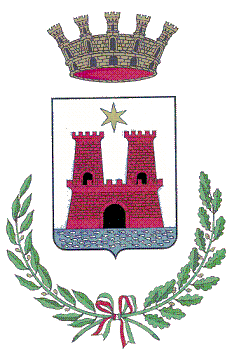 CITTA' DI CASTEL DI SANGRO (AQ)Regno di Napoli - Carlo III - Privilegio del 20 ottobre 1744 Medaglia di bronzo al valore CivileOrganismo Indipendente di ValutazioneDocumento di attestazione L’Organismo Indipendente di Valutazione del Comune di Castel di Sangro, ai sensi dell’art. 14, c. 4, lett. g), del d.lgs. n. 150/2009 e delle delibere A.N.AC. nn.  50/2013  e  43/2016,  ha  effettuato  la  verifica  sulla  pubblicazione,  sulla  completezza, sull’aggiornamento  e  sull’apertura  del  formato  di  ciascun  documento,  dato  ed  informazione elencati nell’Allegato 2 – Griglia di rilevazione al 31 gennaio 2016 della delibera n. 43/2016.L’Organismo indipendente di Valutazione ha svolto gli accertamenti, tenendo anche conto dei risultati e degli elementi emersi dall’attività di controllo sull’assolvimento degli obblighi di pubblicazione  svolta  dal  Responsabile  della  trasparenza  ai  sensi  dell’art.  43,  c.  1,  del  d.lgs.  n. 33/2013.Sulla base di quanto sopra, l’Organismo indipendente di Valutazione, ai sensi dell’art. 14, c. 4, lett. g), del d.lgs. n. 150/2009ATTESTAla veridicitàe l’attendibilità, alla data dell’attestazione,  di quanto riportato nell’Allegato  2  rispetto a quanto pubblicato sul sito dell’amministrazione.Castel di Sangro16 febbraio 2016L’OIV di Castel di SangroFirmato: Dott.ssa Paola PapadiaFirmato: Dott. Angelo Frate 